                 Конкурс чтецов по самопознанию «Сердце наполненное любовью»Cреди  учащихся  8-9 классов состоялся конкурс  чтецов  по самопознанию «Сердце наполненное любовью».Учащиеся подготовили стихотворения о любви к Родине, к жизни, к природе, к семье. Выполнили рисунки, подобрали пословицы, высказывания.                                                                                                             Во время мероприятия ребята составляли кластер к слову «любовь», собирали пословицы, писали пожелания семье, стране, школе, отвечали на вопросы, разбирали ситуации.Победители конкурса: 1 место - Яковлев Олег  8  «В» класс2 место – Муратова Карина,  Бальцевич Оксана  8 «А» класс, Морозова Валерия  9 «Б» класс3 место – Хаврак Алина, Штайн Олег  8 «А» классАктивное участие в конкурсе приняли учащиеся 9 «А» класса – Кущев  Леонид, Морской Данил, 8 «А» класса- Рыбникова Вероника. 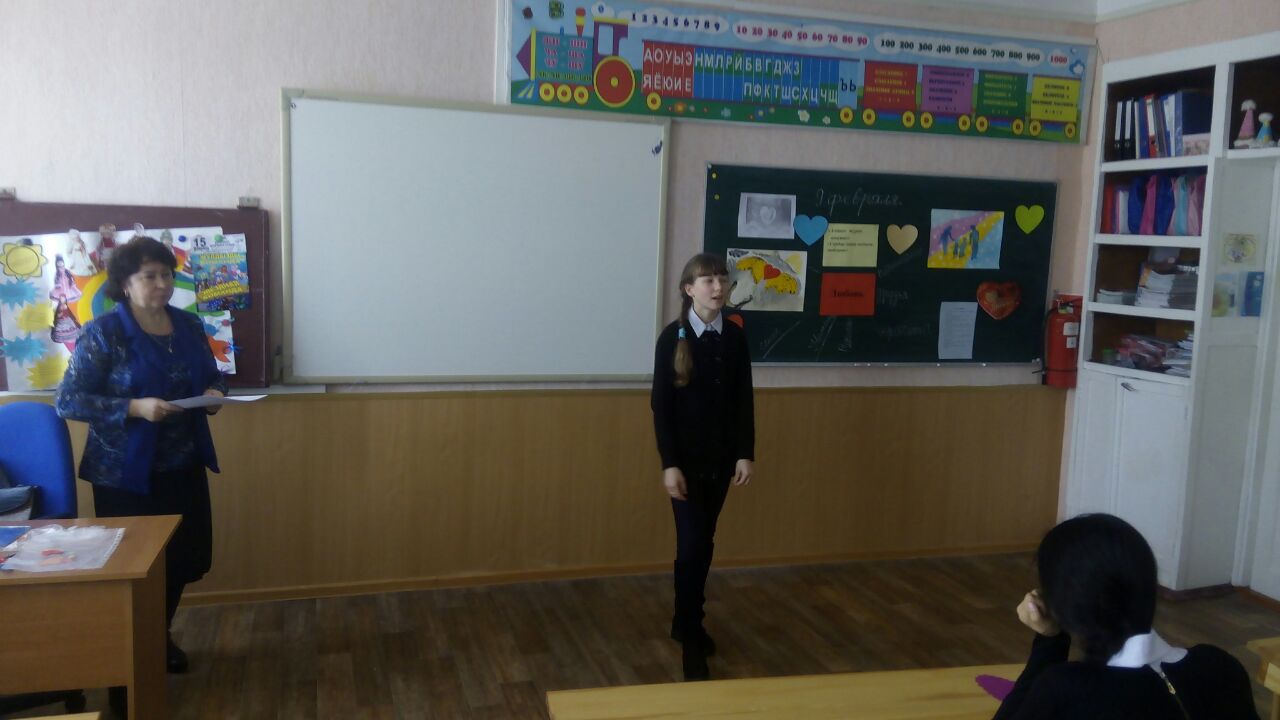 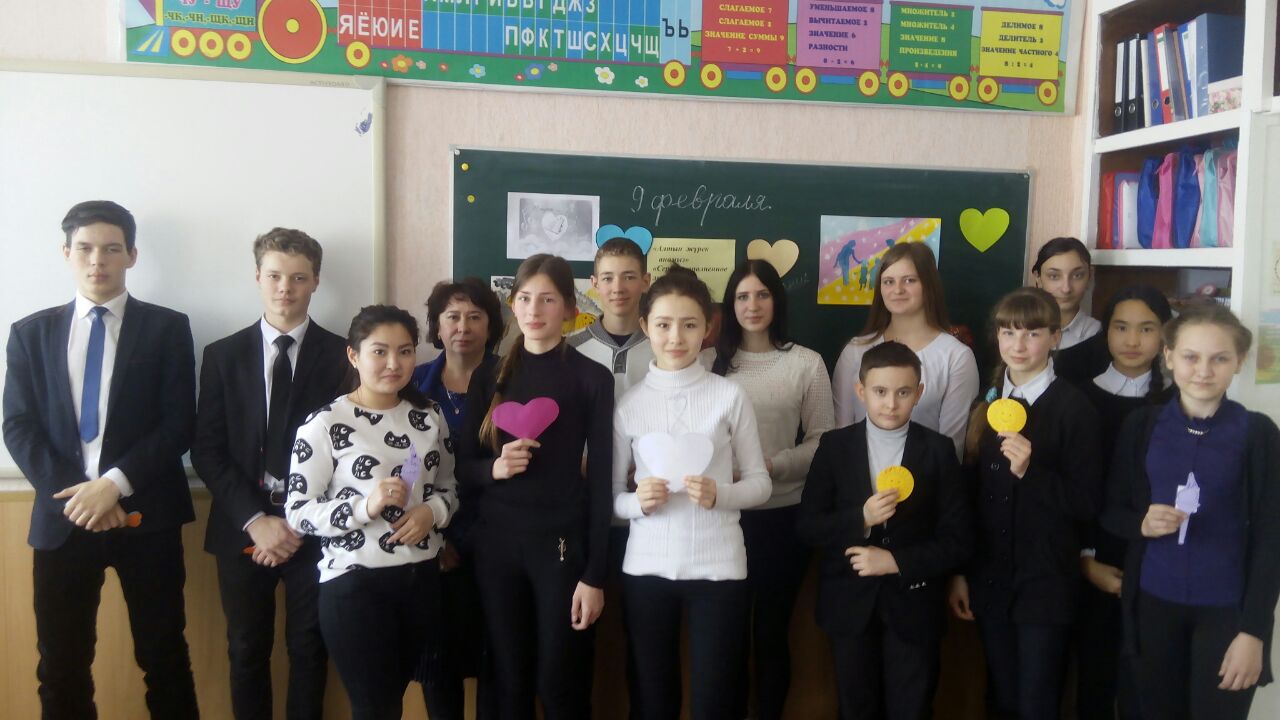 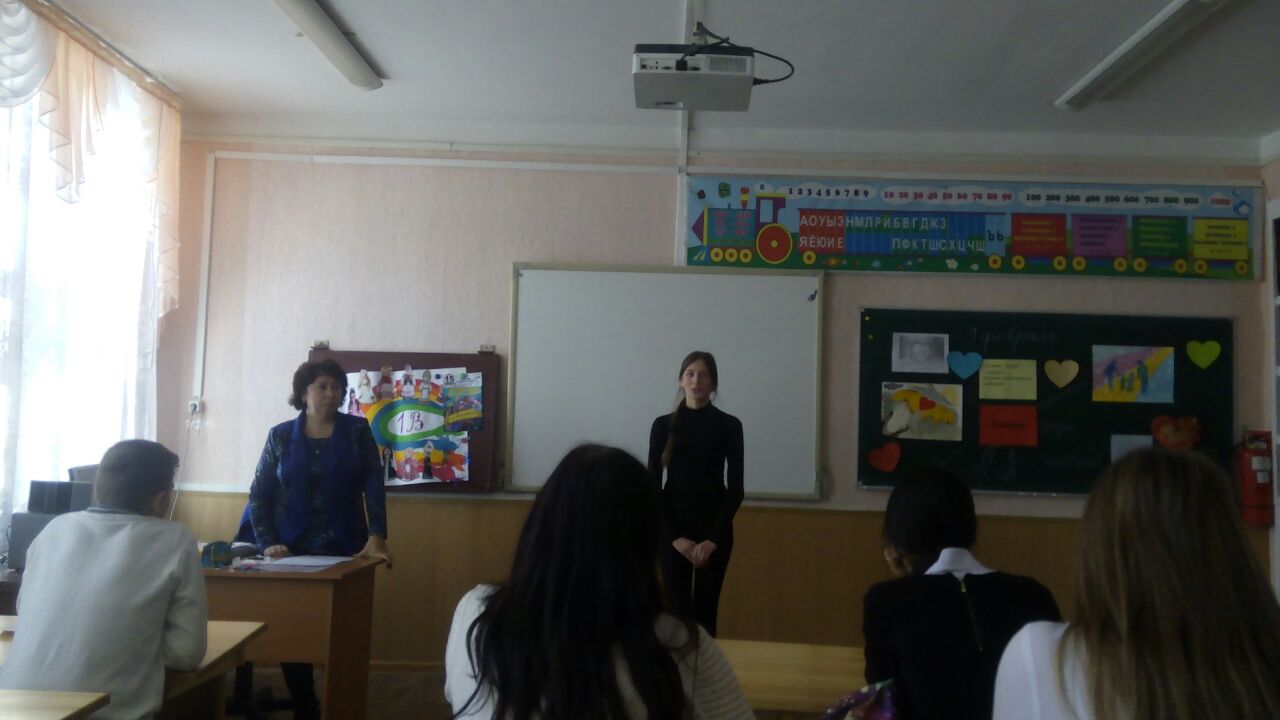 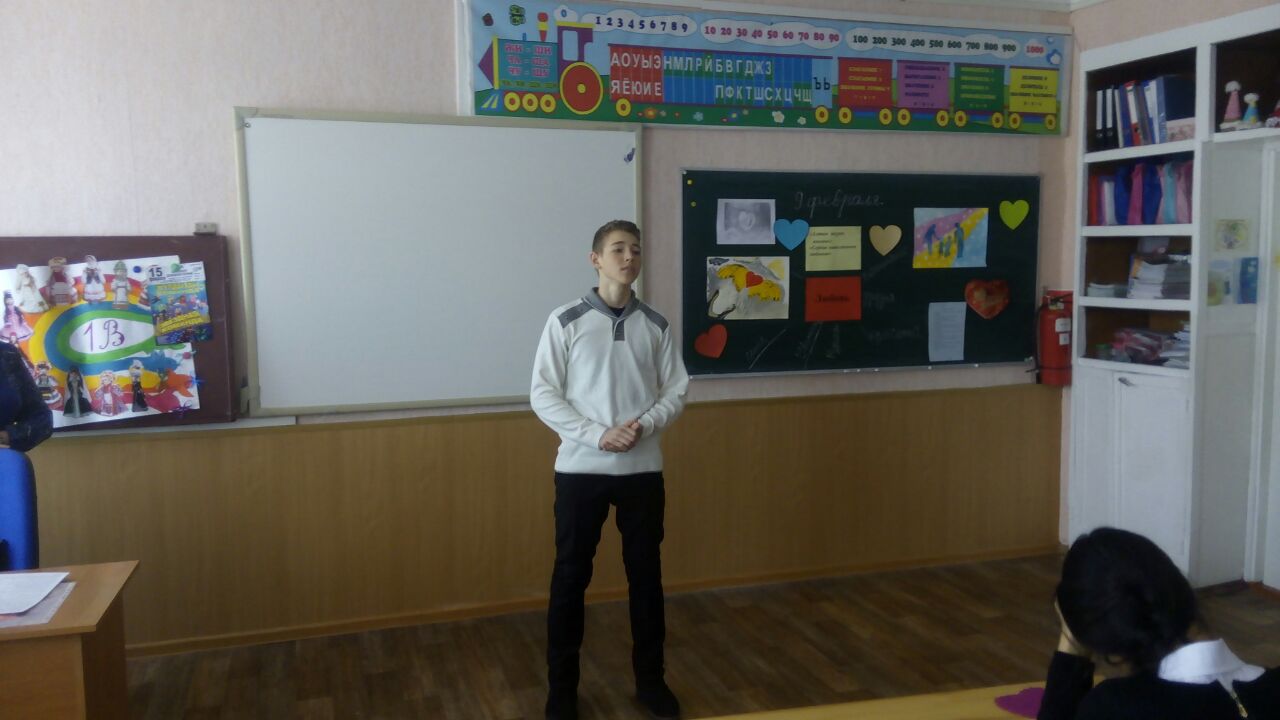 Учитель АСШ № 1 им.П.Исакова     Кузьменко В.Н.                                   2017 год